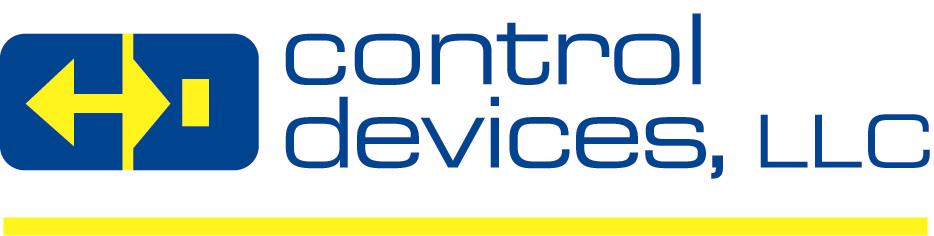 POSITION TITLE:Maintenance Technician – 2nd ShiftCOMPANY:Control Devices LLCDEPARTMENT/LOCATIONMaintenance; Fenton, MOREPORTS TO:Facilities & Maintenance ManagerPOSITION SUMMARY:Maintenance Technician with experience with Pneumatics, Hydraulics and CNC electrical, plumbing and electrical machine wiring. Machining and Fabrication experience helpful but not required. General maintenance experience.COMPANY BACKGROUND:Control Devices, LLC (“Control Devices” or “CD”) is a leading designer & manufacturer of high quality flow control valves, condensate removal traps, related components & accessories serving the compressed air, pressure washer, vehicle systems, fire protection, specialty gas, & the industrial, agricultural & food service float valve markets.  CD prides itself in the ability to design, innovate & manufacture flow control valves for custom applications & offers a line of standard products that has grown over the years.  CD is based in Saint Louis, MO & its products are sold on a global basis to O.E.M’s, Distributors & End Users.   Control Devices is a privately owned company with a very seasoned management team focused on organic sales growth with existing products & new revenue growth through acquisitions.QUALIFICATIONS:REQUIREMENTS:REQUIRED SKILLS:CNC electrical experience preferred .General working knowledge of Pneumatic, Hydraulics, plumbing and electrical machine wiring.DESIRED SKILLS:Machining & Fabrication experience helpful, but not required.